CURRİCULUM VİTAE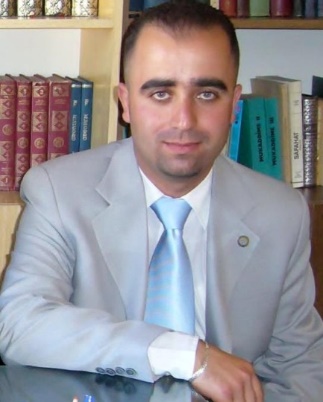 Name - Surname: Mustafa YENİASIRDate of Birth: 21.04.1980Title:  Yrd. Doç. Dr. Educational Status: DoctorAcademic Titles: Yrd. Doç. Dr.Date (Assistant Professor): 15.07.2015Date (Professor):Advised Masters And Doctorate Dissertations:6.1. Masters Dissertations:6.2. Doctorate Dissertations:Publications:7.1. Articles Published In International Journals (SCI & SSCI & Arts and Humanities)GÖKBULUT Burak- Mustafa YENİASIR, “Investigation Of Studies On The Turkish Cypriot Folk Tales”, Journal of the National Folklore, Number: 97, Spring, 2013, s. 231-243.7.2. Other Articles Published In International Journals:YENİASIR Mustafa, “Suleyman Uluçamgil’s Position In The Turkish Cypriot Poetry”, Journal Of Turkish Studies, Number: 4/3, Spring, 2009, s.2286-2299.YENİASIR Mustafa, “The Resarch of the Values Partaking in the Turkish Cypriot Tales”, İnternational Journal of Languages Education and Teaching, Special Issue UDES 2015, Germany, s.1943-1953. 7.3. Procedures Presented In The International Scientific Meetings And Published In The Proceedings: YENİASIR Mustafa, “Atatürk’s Love In The Özker Yasın’s Poetry”, First International Congress Of The Turkish World Culture, Izmir, Laser Offset Printing Press, Ankara, 2007, s.2317-2326.YENİASIR Mustafa, “Gülten Dayıoğlu’s Work On Journey To India And Nepal”, Travel Literature Symposium Organized By Hacettepe University And KIBATEK, Nevşehir, Öztepe Printing Press, Ankara, 2006, s.269-274.YENİASIR Mustafa, “The Position Of Özker Yasın In The Turkish Cypriot Poetry” XII. KIBATEK International Literature Symposium, Azerbaijan. Vektör Printing Press, Baku, 2006, s. 142-145.	YENİASIR Mustafa, “The Story And Novel In The Turkish Cypriot Literature”, XI.KIBATEK International Literature Symposium, Near East University Printing Press, Nicosia,2005, s.330-335.YENİASIR Mustafa, “Nationalism Flow In The Modern Turkish Cypriot Poetry”, XIII.KIBATEK International Literature Symposium, Nobel Bookstore Printing Press, Adana, 2007, s.321-329.YENİASIR Mustafa, “The Concept Of Homeland In The Özker Yasın’s And Hussein Cavid’s Works”, Second International Congress Of The Turkish World Culture. (Papers were presented but not published.) YENİASIR Mustafa, “Arif Nihat Asya’s Love Of Cyprus And His Contributions To The Turkish Cypriot Literature”, XIV. KIBATEK International Literature Symposium, Moldova, 2006, s.271-280.YENİASIR Mustafa, “National Struggle In Özker Yasin’s Poems”, Cyprus Turkish National Struggle, And The Role Of The Turkish Opposition Organization In This Struggle, Cyprus, Caglas and Sons Limited, Book: I, Nicosia, 2009, s.289-298.YENİASIR Mustafa, “National Historical Consciousness In The Works Of Hussein Cavid And Özker Yasın”, Hussein Cavid’s Creativity In Contemporary Thoughts. (Hussein Cavid-130), Azerbaijan National Academy Of Sciences, Hussein Cavid’s House Museum, 2012, s.69-78.(With Professor. Dr. Ali Erol)YENİASIR Mustafa, “The Investigation Of The Novel ‘One Night’ Of Ismail Bozkurt In The Context Of Relationships Between History And Literature”, XXIV. KIBATEK International Literature Symposium, Ankara, March-2013, s.365–372. YENİASIR Mustafa, “National Consciousness In The Works Of Atilla Cilingir ‘Cyprus 1974 And Post – Who Forget, Things Effaced And Not Remembered’ ”, KIBATEK International Symposium Of Memory Literature, İstanbul, 2012, s.110-116.  YENİASIR Mustafa, “The Overview On The Novel ‘Children Of The Green Island’ From The Perspective  Of The Basic Principles Of Children's Literature  ”,  XIX. International Turkish Culture Symposium, Macedonia, 2014. (Papers were presented but not published.) 7.4.  Written International Books Or Book Chapters:YENİASIR Mustafa, “The Religious And Mystical Elements In Mahtumkulu”, “Professor. Dr. Fikret Turkmen’s Gift”, Kanyılmaz Printing, Izmir, 2005, s.747-750. YENİASIR Mustafa, “The Concept Of Homeland in The Özker Yasın’s and Hussein Cavid’s Works”, Professor Fikret Turkmen Book, Ege University Printing Press, June, 2012, s.317-322. Articles Published In National Journals With RefereesYENİASIR Mustafa, “Humorous Poems In The Turkish Literature”, Journal Of Turkish Culture,  Number: 523-524, Year: XLIV, November-December 2006, s.349-380.   GOKBULUT Burak, Mustafa YENİASIR, “The Influence Of Literature On The Preservation Of The National Identity Of Western Trakya And Cypriot Turks”, Journal Of Review Of The Turkish Word, Izmir, Book: IX, Number: II, Winter, 2009, s. 63-71.TURKMEN Fikret, Mustafa YENİASIR, “An Analyse Humoristics Poems In The Turkish Cypriot Literature”, Journal Of Review Of The Turkish World, Izmir, Book: IX, Number: II,  Winter -2009, s.179-187. 7.6. Presentations Made In National Scientific Meetings And Published In Proceedings:-7.7. Other Publications:YENİASIR Mustafa, “Presentation Of The Book, “Manilerimiz”,  By Mustafa Gökçeoğlu”, Journal, Review Of Turkish World, Izmir, Book: V, Number: II,  Winter, 2005, s.411-412. YENİASIR Mustafa, “Nevşehir The Fascinating City” Journal Of Turnalar, Gazimağusa, Number: XXII, April-June, 2006, s.58.7.8. Abstracts Of Articles Presented And Published Proceedings: YENİASIR Mustafa, “National Struggle In Özker Yasin’s Poems”, Cyprus Turkish National Struggle, And The Role Of The Turkish Opposition Organization In This Struggle, Cyprus, Caglas And Sons Limited, Nicosia, 2009, s.48.7.9. Editorial In International Publications:YARAŞIR Ömer, Mustafa YENİASIR, Selma KORKMAZ,  Fuzuli In The Turkish Culture And Arts ”,  The First International Symposium Of Poets And Authors Of The Turkish World, Proceedings, 28-31 May 2008,Near East University, Nicosia, (July 2009 Edition)National & International Projects: -Attended Conferences And Panels:Panel- “Nauruz In Turkish World”, Izmir Cultural Head Office, 2004.Conference- “Nauruz In Turkish Cypriots”, Near East University, Rumi Institute, 2008.Administrative Duties:Near East University, Faculty Of  Ataturk Education, Turkish Teaching Department, Department Vice President  (Since 2009-2010 Spring Semester)Near East University, Faculty Of  Ataturk Education, Head Of Department ‘Turkish Language And Literature Teaching’ (Since 2013-2014 Academic Year)The Memberships In Scientific And Professional Organisations:Awards:Graduate and Post Graduate Courses in The Last Two Academic Years: Degree               Area               Üniversity   Year  BATurkish Language and LiteratureEastern Mediterranean Üniversity2001  MATurkish Literature WorldEge Üniversity2003  DoctorateTurkish Literature WorldEge Üniversity2010Academic YearPeriodCourse NameWeekly Hours2014-2015AutumnNew Turkish Literature I2Written Expression I2World Literature3Children’s Literature2Turkish Literature of Republic Period2SpringNew Turkish Literature II2Turkish Culture Change2Text Criticism3Written Expression II2Cultural Heritage2Oral And written Literature Review in Social Studies22015 - 2016AutumnNew Turkish Literature I2Written Expression I2World Literature3Children’s Literature2Turkish Literature of Republic Period2SpringNew Turkish Literature II2Turkish Culture Change3Text Criticism2Written Expression II2Cultural Heritage2Oral And written Literature Review in Social Studies2